帮 助 中 国 企 业 持 续 成 长时代华商学习卡课程新一代企业学习平台价值领创者经营学习系列—精品课|博士班博弈论与商业决策思维——做对决策，赢得竞争主讲：美国威斯康星协和大学（CUW）教授，交大安泰、中欧国际商学院EE中心课程教授   王珞课程对象：高频面对经营决策和商业博弈的企业创始人、董事长、核心管理层课程时间：2024年5月11-12日课程地点：广州时代华商商学研究院（大湾区总部）课程费用：9800元/人课  程  简   介具体内容安排以课前3个月的邀请函为准帮 助 中 国 企 业 持 续 成 长课程背景“你无法在制造问题的同一思维层次上解决这个问题”，在黑天鹅事件频发的当下，不确定性是我们生活的这个世界的新常态，而每一个不确定环境中所做的决策都不是孤立的，它们互相交织影响并最终汇集成了我们现有的人生。如何避免“拍脑袋”式的决策方式？如何构建理性的决策思维？如何在博弈中占据有利地位？这都是每个个体尤其是企业经营者应该关注与思索的问题。课程收获本次课程透过丰富的互动游戏，如AB游戏、租金分摊游戏、沙漠求生试验等，在互动中让学员切实感受决策的过程，并掌握一套有框架、有路径的决策方法论，可以随时结合日常经营及生活实际，切实提升的决策效率。Ø  透过事实表象，找到复杂系统里真正的关键问题Ø  构建业务决策模型，在两难问题中找到最优解Ø  避开常见心理陷阱，升维式的制定合理决策以上都是通过课程可以觉察且习得的。课程特色1、高频互动：互动式课堂，在高频的互动中碰撞思想、激活旧知、共创新知2、案例结合：前沿知识结合大量丰富的实际案例，身临其境地理解决策要点3、战略思维：在学习过程中，觉察自己思维习惯里的定式和个性特点， 从而主动避免思维陷阱。4、实战决策：能系统性地打通行为经济学、博弈论、复杂系统理论，并将其运用在商业决策上新 一 代 学 习 卡 价 值 领 创 者帮 助 中 国 企 业 持 续 成 长课程大纲一、如何找到真正的问题1.通过决策游戏理解（情商/博弈/策略思维/有限理性/完全理性/战略实施)的价值2.决策的四大挑战：有限理性、信息不对称、知识无形化、不确定性3.核心竞争力与商业模式案例分析4.复杂系统、随机系统与简单系统二、网络思维和自组织的作用1.复杂系统的规模法则（对企业战略与市场营销的意义）2.复杂系统的自组织（对企业决策和创新的意义）3.自组织与企业变革4.麦肯锡相关性矩阵导入三、博弈论导入与系统性思维模式1.合作博弈与非合作博弈2.集体的利益与个人利益的博弈3.单轮博弈的囚徒困境和重复博弈的内卷4.智猪博弈对头部企业的意义5.价格战还是差异化6.战略和创新的博弈意义四、不确定性博弈以及对于决策的意义1.不确定性案例：经典秘书问题2.有限游戏还是无限游戏3.租金分配与电车难题新 一 代 学 习 卡 价 值 领 创 者帮 助 中 国 企 业 持 续 成 长课程大纲五、决策需要避免的心理陷阱1.行为与环境错配2.人的有限理性对于决策的影响3.行为经济学导入：禀赋效应与市场均衡4.预期中的偏差与选择偏差六、不确定条件下的决策行为1.人的确定性偏好与不确定性条件下行为分析2.市场套利与人的有限理性3.套利策略介绍4.如何避免或克服人的有限理性认知局限新 一 代 学 习 卡 价 值 领 创 者帮 助 中 国 企 业 持 续 成 长专家简介王  珞美国威斯康星协和大学（CUW）教授，交大安泰、中欧国际商学院EE中心课程教授【实战经验】王珞教授曾在IBM 、Deloitte、Ariba任职，2006年起，致力于亚太地区的经管教育和高管培训业务。引进博弈论、行为经济学和复杂系统理论对领导力、决策和谈判的课程并进行了创新。【专业背景】美国威斯康星协和大学（CUW）教授，交大安泰、中欧国际商学院EE中心课程教授。组织编著的《三维谈判和沟通工具手册》，是对于谈判培训资料做出的创新，也成为管理人员的工具用书。决策和谈判的专著《赢在谈判》排名保持在“亚洲好书榜”前十。【授课特点】高屋建瓴——课程有高度，且能提供升维式的思考方法论深入浅出——使用与日常经营或生活相关的场景，清晰呈现内容要点互动教学——丰富的互动式案例，沉浸式感受博弈与决策流程【主讲课程】《博弈论与商业决策思维》《博弈论与商业谈判》【服务客户】平安、中铝、中核、中智、中远、中金所、上海机场、江南造船、东风汽车、广汽本田、交通银行、招商银行、人寿、太平、太平洋、邮政储蓄、中海地产、金地集团、京东、趣哪儿、SAP、辉瑞制药、米其林、阿特拉斯、汉高、飞利浦、施耐德、欧莱雅、帝斯曼、喜力等新 一 代 学 习 卡 价 值 领 创 者帮 助 中 国 企 业 持 续 成 长关键知识点反映复杂系统思想和VUCA思想的思维工具- 相关性矩阵1、构建框架：找出真正问题背后最关键的要素2、利弊分析：推敲分析所有可能出现的情形及利弊3、破除两难：在优劣博弈中做出最佳决策新 一 代 学 习 卡 价 值 领 创 者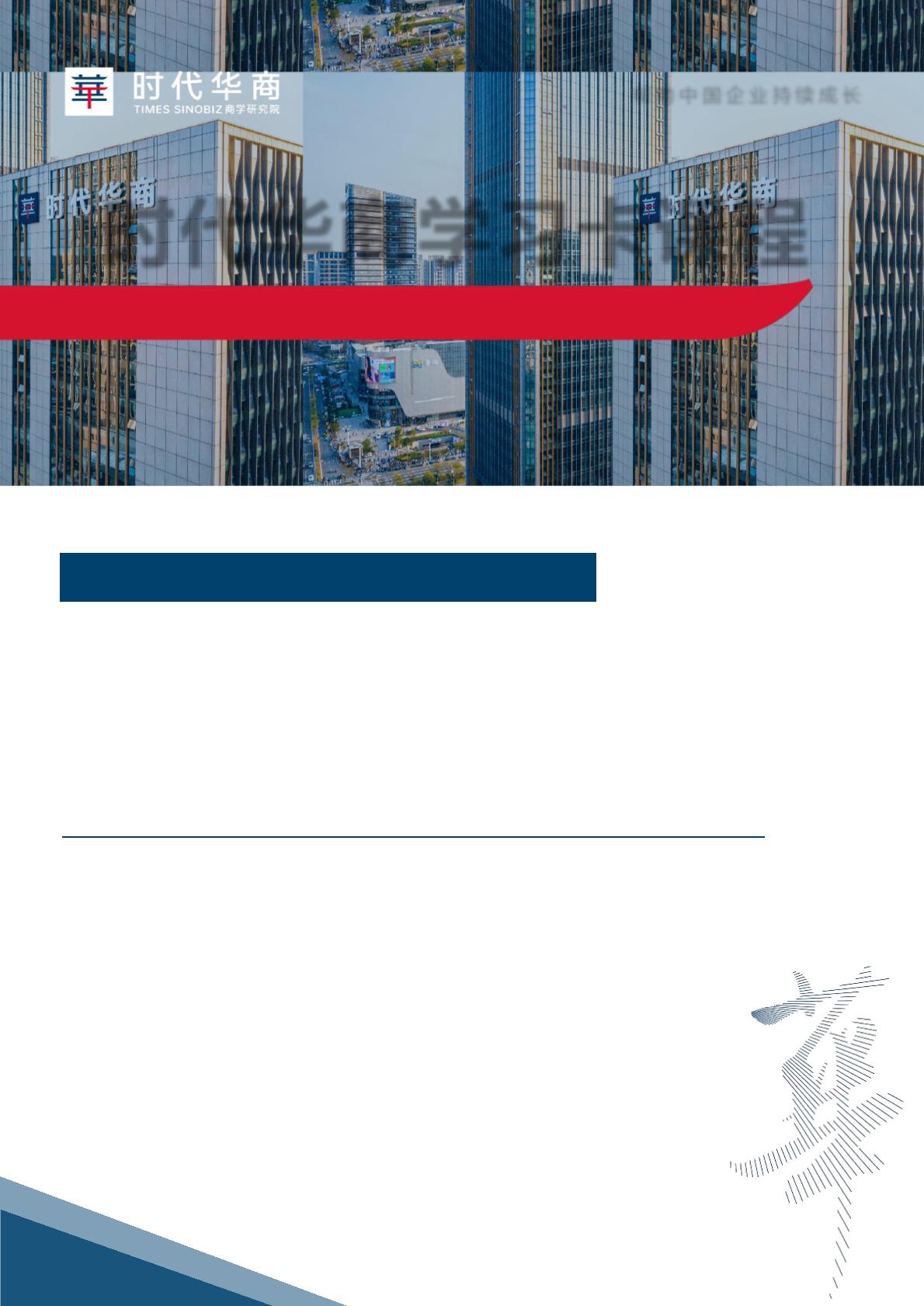 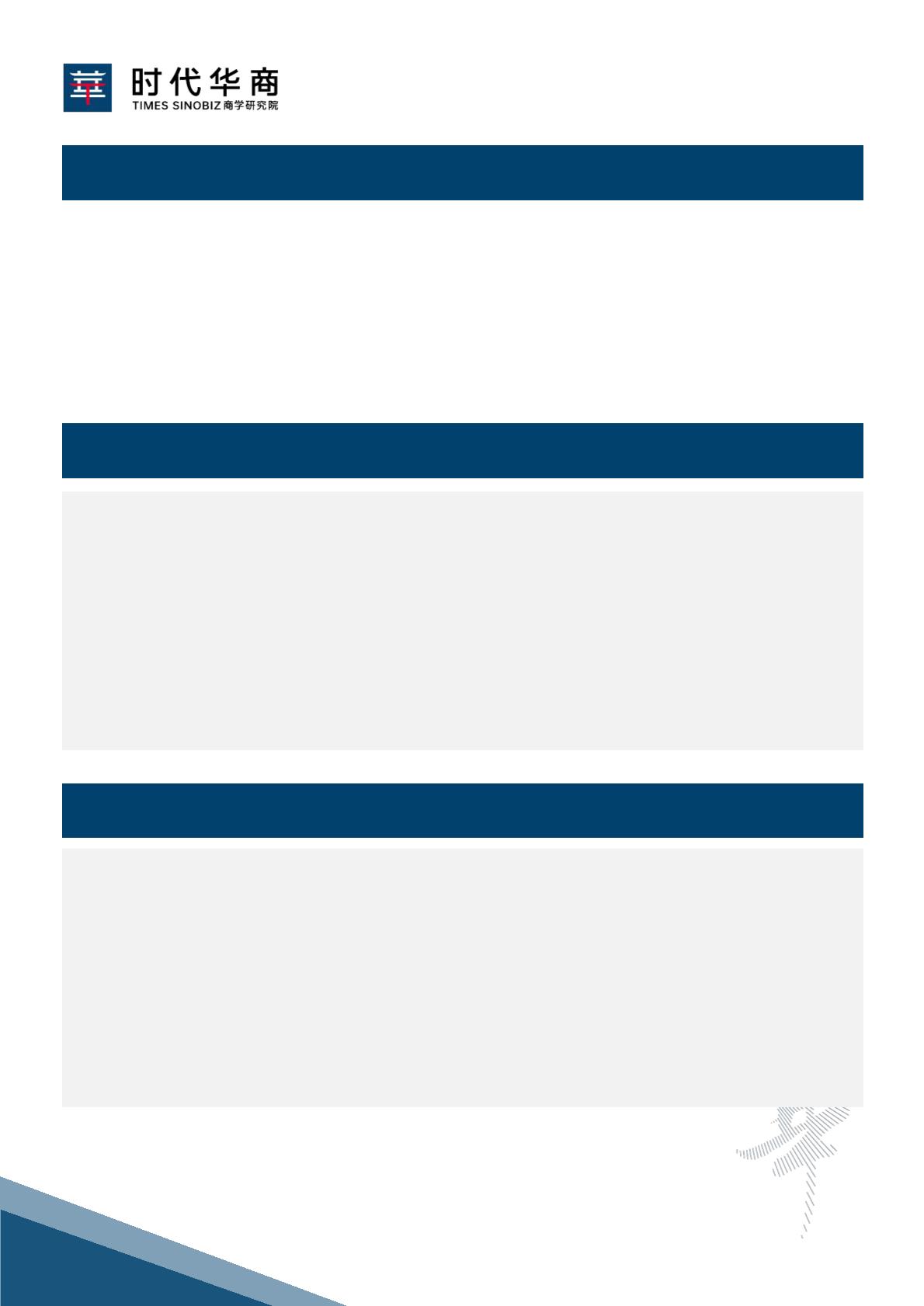 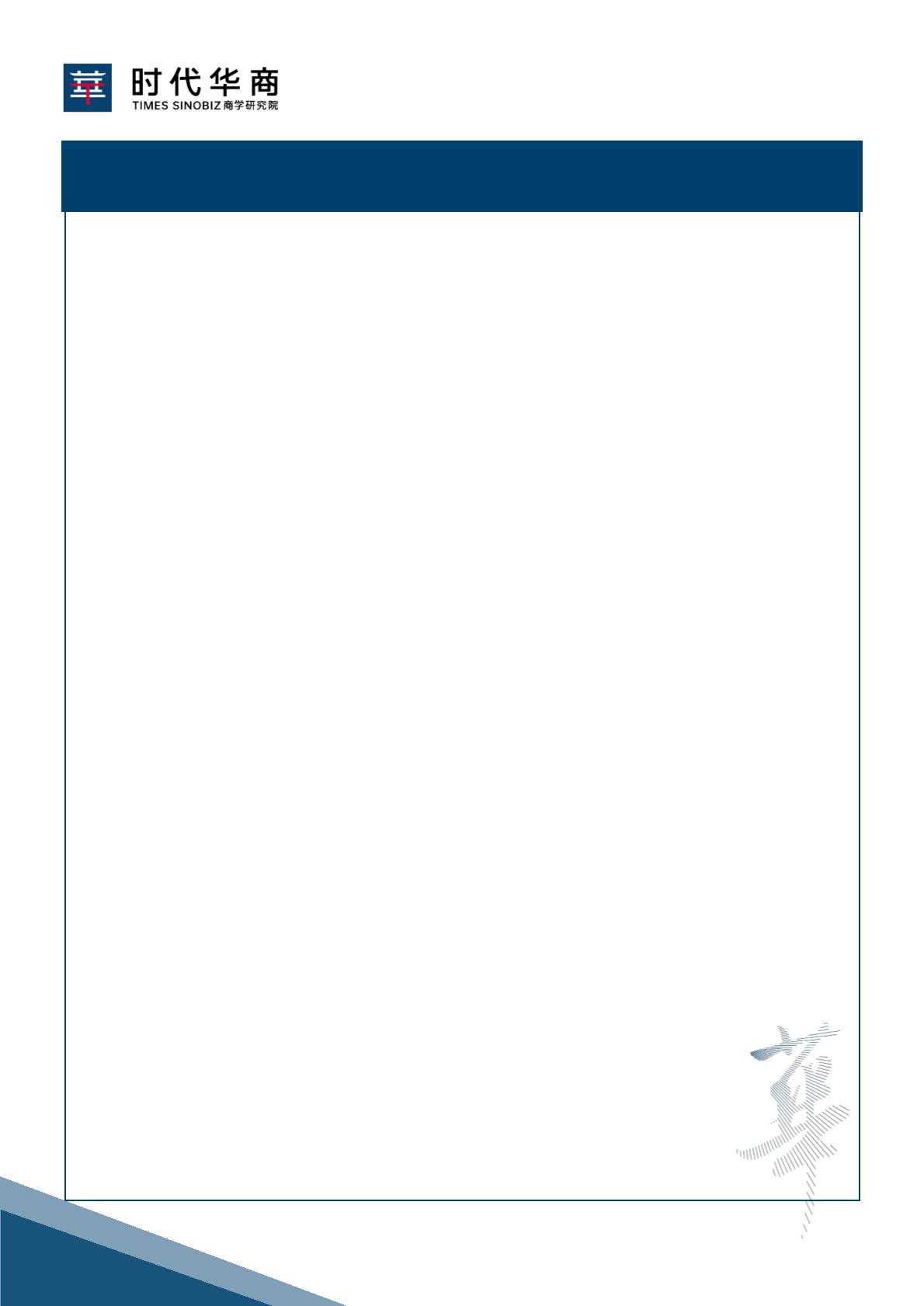 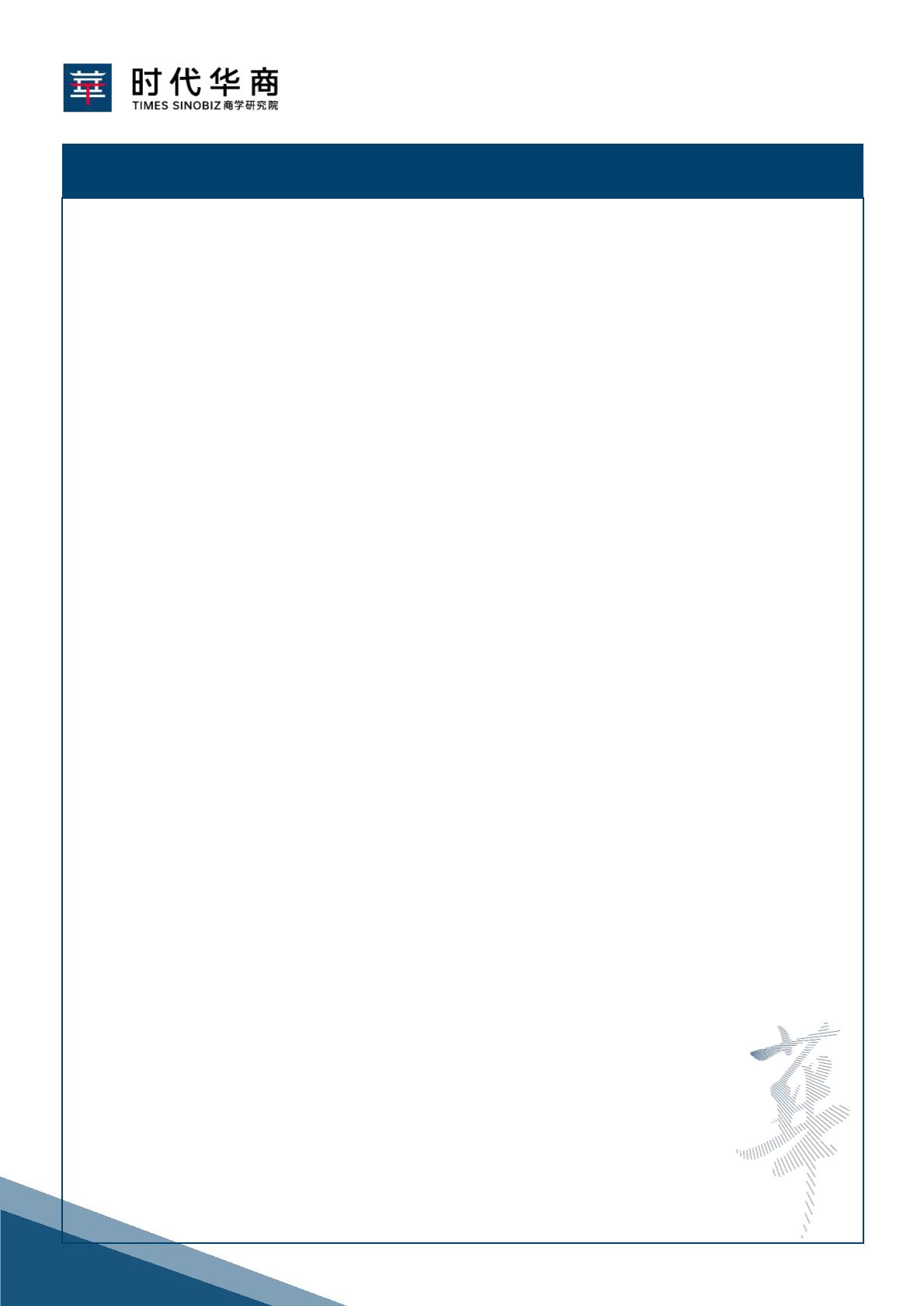 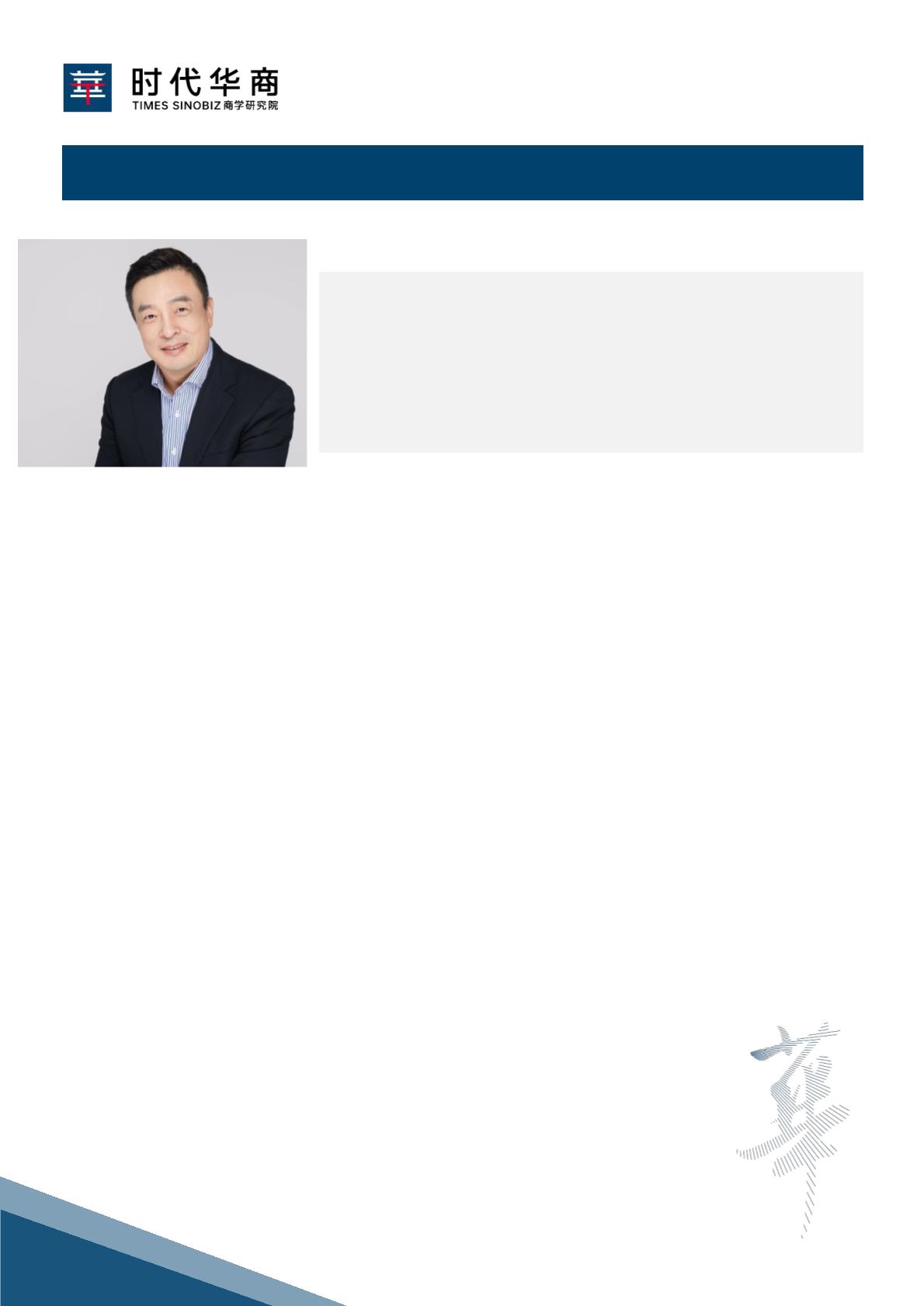 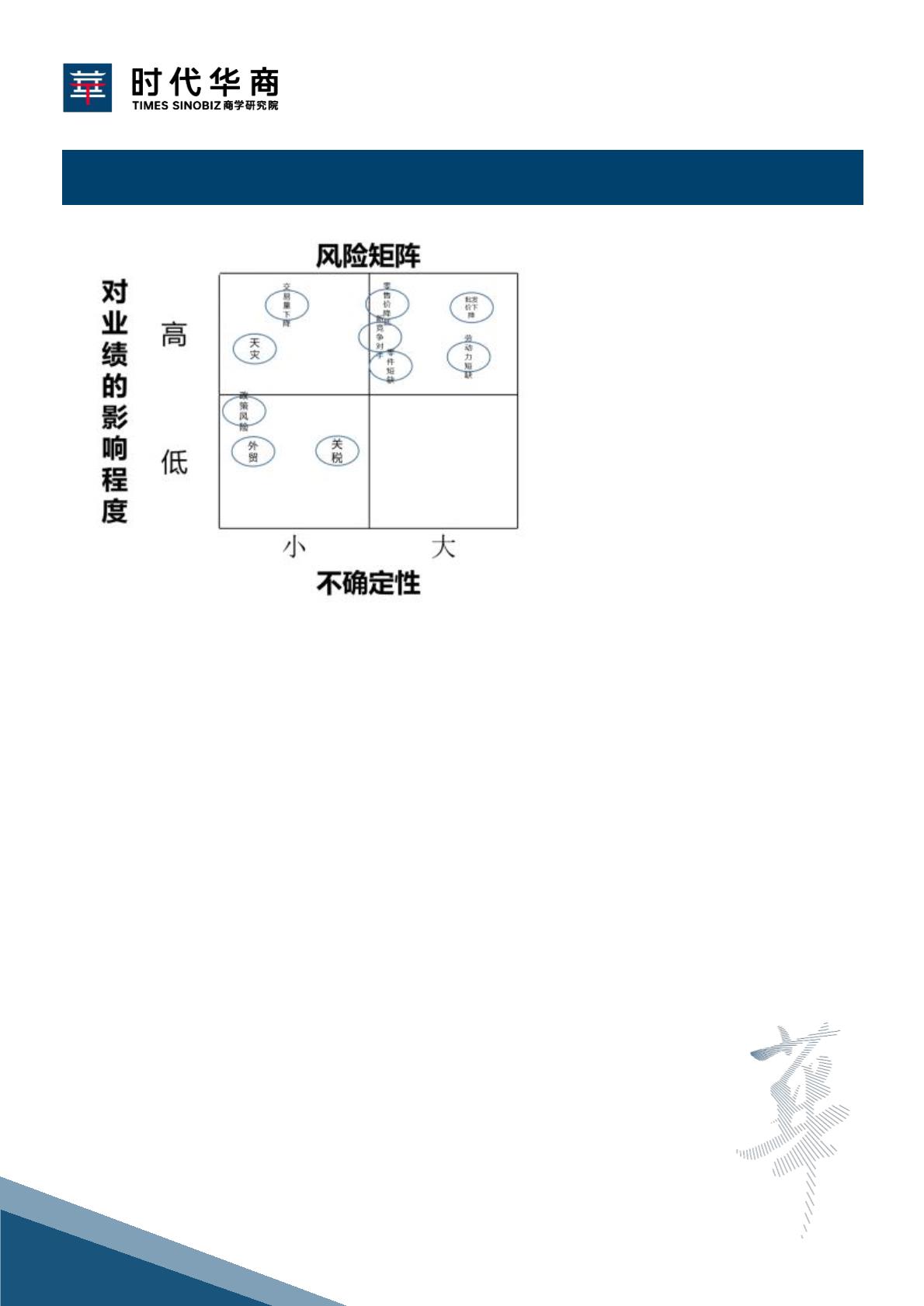 